2 Октября 2018г. воспитанники структурного подразделения детский сад  МБОУ Бобровская СОШ№3 приняли участие  в Международной викторине для дошкольников « Финансовая грамотность» в режиме онлайн.. Дипломами 1 степени были награждены - Болгова Полина и Капуткин Кирилл , воспитанники  подготовительной группы, воспитатель Болгова К.О.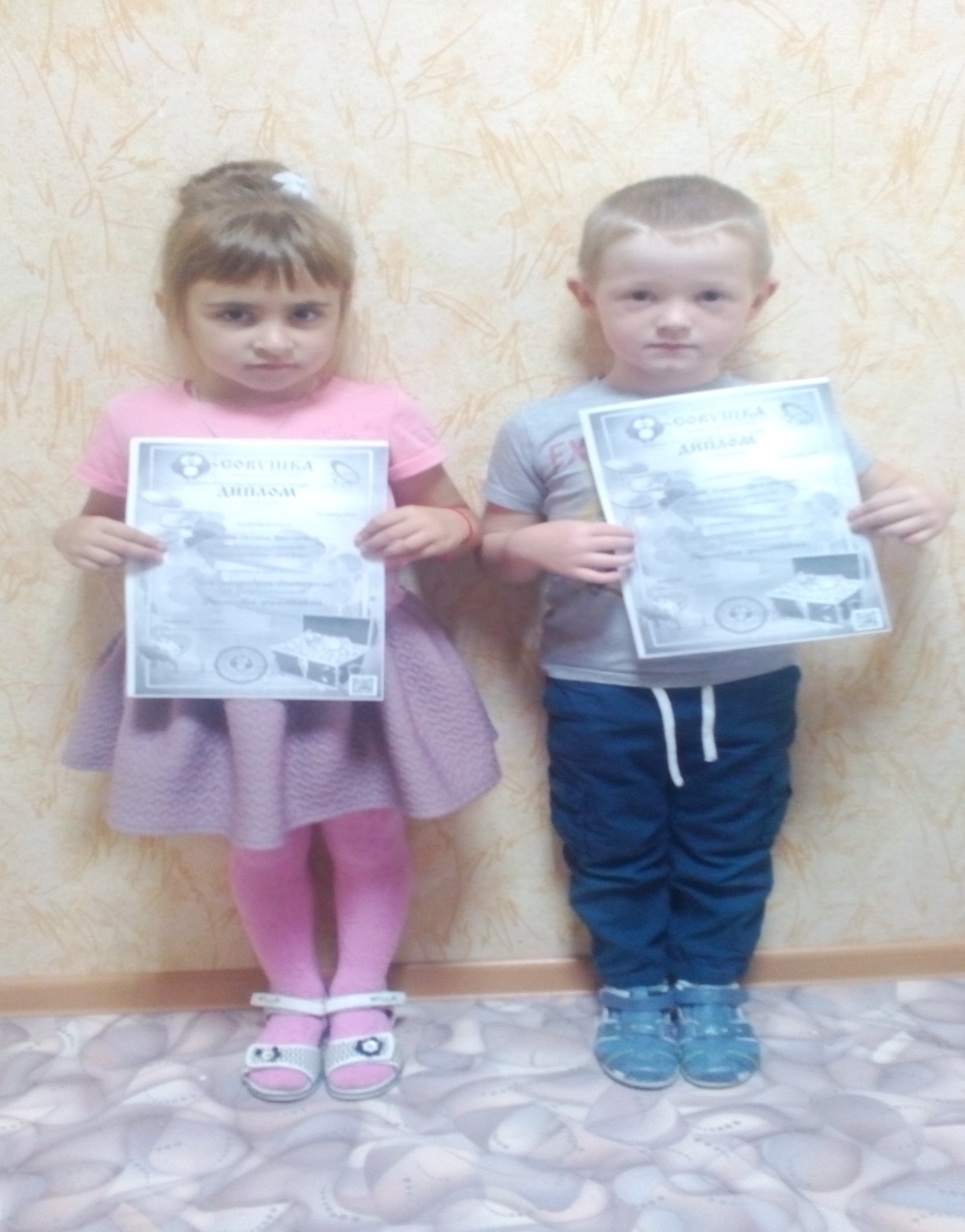 